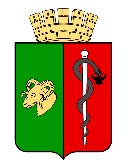 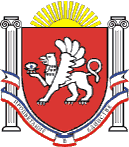 ЕВПАТОРИЙСКИЙ ГОРОДСКОЙ СОВЕТ
РЕСПУБЛИКИ КРЫМР Е Ш Е Н И ЕII созыв                                             Сессия №7430.10.2023                                     г. Евпатория                                           № 2-74/8
		В соответствии с Федеральным законом от 06.10.2003 № 131-ФЗ «Об общих принципах местного самоуправления в Российской Федерации», Законом Республики Крым от 21.08.2014 № 54-ЗРК «Об основах местного самоуправления в Республике Крым», Уставом муниципального образования городской округ Евпатория Республики Крым, в целях развития и совершенствования форм участия горожан в самоуправлении и принятии социально значимых решений на всех уровнях организации местного самоуправления, -городской совет РЕШИЛ:1. Утвердить Положение о Советах территорий в муниципальном образовании городской округ Евпатория Республики Крым, прилагается.2. Решения Евпаторийского городского совета Республики Крым от 27.12.2019г. 
№ 2-8/7, от 07.08.2020 г. № 2-18/4 считать утратившими силу.3. Настоящее решение вступает в силу со дня обнародования на официальном сайте Правительства Республики Крым – http://rk.gov.ru в разделе: муниципальные образования, подраздел – Евпатория, а также на официальном сайте муниципального образования городской округ Евпатория Республики Крым - http://my-evp.ru в разделе Документы, подраздел – Документы городского совета в информационно - телекоммуникационной сети общего пользования. 4. Контроль за исполнением настоящего решения возложить на главу администрации города Евпатории Республики Крым Демидову Е.М.Председатель Евпаторийского городского совета                                                                        Э.М. ЛеоноваПриложение к решению Евпаторийского городского советаот 30.10.2023 № 2-74/8Положение о Советах территорий в муниципальном образовании городской округ Евпатория Республики КрымНастоящее Положение о Советах территорий в муниципальном образовании городской округ Евпатория Республики Крым (далее - Положение) определяет основные полномочия, права, порядок формирования и правовой статус Советов территорий в муниципальном образовании городской округ Евпатория Республики Крым (далее – Советы территорий).1. Правовая основа деятельности Советов территорийПравовую основу деятельности Советов территорий составляют Конституция Российской Федерации, Федеральный закон от 06.10.2003 № 131-ФЗ «Об общих принципах местного самоуправления в Российской Федерации», Устав муниципального образования городской округ Евпатория Республики Крым, постановления администрации города Евпатория о создании Советов территорий и настоящее Положение.Структуру Советов территорий составляют:- Совет территорий муниципального образования городской округ Евпатория Республики Крым (далее - Совет территорий муниципального образования);- Советы территорий посёлков городского типа, входящих в состав муниципального образования городской округ Евпатория Республики Крым (далее - Советы территорий посёлков городского типа).Правовой статус Советов территорийСоветы территорий - постоянно действующие коллегиальные органы, создаваемые для взаимодействия администрации города Евпатория Республики Крым (далее - администрация города Евпатория) с населением, с целью развития и совершенствования форм участия населения муниципального образования городской округ Евпатория Республики Крым в самоуправлении и принятии социально значимых решений на всех уровнях организации местного самоуправления.2.2. Совет территорий муниципального образования - высший орган в системе Советов территорий, который систематизирует и координирует работу Советов территорий с целью эффективного взаимодействия общественности с органами местного самоуправления.2.3. Советы территорий посёлков городского типа и Совет территорий муниципального образования не являются юридическими лицами.2.4. Советы территорий поселков городского типа создаются и действуют в пределах границ посёлков городского типа, входящих в состав муниципального образования городской округ Евпатория Республики Крым, в то время как Совет территорий муниципального образования действует на территории всего муниципального образования городской округ Евпатория Республики Крым.Задачи Советов территорийСодействие формированию на территории муниципального образования развитой сети институтов гражданского общества.Обеспечение участия в местном самоуправлении гражданских институтов и целевых групп населения.Создание условий для открытого диалога между гражданами и органами местного самоуправления.Развитие территориального общественного самоуправления.Анализ общественного мнения по важнейшим социальным, политическим и экономическим вопросам, обсуждаемым на федеральном, региональном и местном уровнях и затрагивающим интересы большинства населения муниципального образования. Учет общественного мнения при принятии управленческих решений.Порядок создания и составСовета территорий муниципального образованияСостав Совета территорий муниципального образования утверждается нормативным правовым актом администрации города Евпатория в составе председателя, заместителя председателя, секретаря и членов сроком не более чем на 5 лет.В состав Совета территорий муниципального образования входит 20 человек.Председателем Совета территорий муниципального образования является глава администрации города Евпатории.Заместителем председателя Совета территорий муниципального образования является заместитель Председателя Евпаторийского городского совета Республики Крым.Секретарем Совета территорий муниципального образования является начальник отдела по развитию поселковых территорий департамента городского хозяйства администрации города Евпатории Республики Крым.Членами состава Совета территорий муниципального образования являются:- председатель (либо представитель) Общественного совета муниципального образования городской округ Евпатория Республики Крым (1 человек);- заместители председателей Советов территорий поселков городского типа, входящих в состав муниципального образования городской округ Евпатория Республики Крым Новоозерное и Мирный (1 человек), - заместитель председателя Совета территорий поселка городского типа Заозерное (1 человек);- по 3 человека от каждого Совета территорий поселков городского типа, входящих в состав Совета территорий муниципального образования городской округ Евпатория Республики Крым;- представители общественности муниципального образования городской округ Евпатория Республики Крым (5 человек).В заседаниях Совета территорий муниципального образования могут принимать участие:- представители общественных объединений и иных некоммерческих организаций, органов территориального общественного самоуправления, действующих на территории муниципального образования городской округ Евпатория Республики Крым;- представители предприятий, организаций, учреждений различных форм собственности, расположенных на территории муниципального образования;- предприниматели, осуществляющие деятельность на территории муниципального образования; - председатели многоквартирных домов;- представители управляющих организаций, осуществляющих обслуживание жилищного фонда данной территории;- представители органов правопорядка;- представители общественного совета муниципального образования городской округ Евпатория Республики Крым;- любой житель, проживающий на территории муниципального образования городской округ Евпатория Республики Крым, либо работающий на предприятии (учреждении, организации), расположенном на территории муниципального образования, достигший совершеннолетнего возраста.4.4. Состав Совета территорий муниципального образования утверждается и изменяется нормативным правовым актом администрации города Евпатории с учетом требований настоящего положения и предложений Советов территорий посёлков городского типа, входящих в состав муниципального образования городской округ Евпатория Республики Крым.4.5. Председатель, заместитель председателя, секретарь и члены состава Совета территорий муниципального образования являются постоянно действующим составом Совета территорий муниципального образования (20 человек), который утверждается на срок замещения по контракту должности главы администрации города Евпатории, но не менее чем на 2 года. 4.6. Состав Совета территорий муниципального образования может меняться в случае прекращения полномочий главы администрации города Евпатории или полномочий депутатов Евпаторийского городского совета Республики Крым.5. Полномочия, права и ответственность Совета территориймуниципального образования5.1. К числу полномочий Совета территорий муниципального образования относятся:- взаимодействие с Советами территорий поселков городского типа, входящих в состав муниципального образования;- систематизация и анализ работы Советов территорий с целью эффективного взаимодействия общественности с органами местного самоуправления;- направление рекомендаций должностным лицам органов местного самоуправления по вопросам местного значения;- обсуждение проблем благоустройства территорий, сохранности, надлежащего обслуживания жилищного фонда и социальных объектов;- организация населения для участия в работах по благоустройству и соблюдению санитарно-гигиенических норм по месту жительства, озеленению территорий;- организация населения для участия в мероприятиях по охране окружающей среды;- обсуждение проектов муниципальных правовых актов органов местного самоуправления по наиболее важным вопросам жизнедеятельности территорий;- рассмотрение отчетов о работе депутатов Евпаторийского городского совета Республики Крым;- содействие практическому осуществлению мероприятий органов местного самоуправления посредством их пропаганды среди населения и привлечения горожан к непосредственной работе по выполнению этих мероприятий;- осуществление общественного контроля за качеством выполненных службами жилищно-коммунального хозяйства ремонтных работ в жилищном фонде, на объектах социальной инфраструктуры данной территории;- взаимодействие с органами социальной защиты населения в вопросах оказания адресно-заявительной помощи населению территорий, социальной профилактики;- участие в организации социокультурной работы с населением;- содействие организации проведения культурно-массовых и спортивных мероприятий с населением по месту жительства, содействие развитию народного творчества;- содействие в привлечении населения муниципального образования для участия в общегородских акциях, смотрах-конкурсах и других мероприятиях;- содействие в привлечении населения к участию в работе по сохранению и развитию исторических и культурных традиций на данной территории;- оказание содействия правоохранительным органам, комиссии по делам несовершеннолетних и защите их прав администрации города Евпатории в сфере охраны общественного порядка, профилактики безнадзорности, беспризорности, правонарушений и антиобщественных действий несовершеннолетних, внесение предложений по улучшению охраны общественного порядка.5.2. Совет территорий муниципального образования систематизирует и анализирует предложения, поступившие от всех Советов территорий, и готовит рекомендации органам местного самоуправления муниципального образования городской округ Евпатория Республики Крым по осуществлению тех или иных мероприятий, направленных на решение проблем того или иного Совета территорий.5.3. Представители Совета территорий муниципального образования могут по приглашению участвовать в работе совещаний органов местного самоуправления при рассмотрении вопросов, затрагивающих интересы жителей территорий, в подведении итогов работы муниципальных предприятий, учреждений, обслуживающих жителей данной территорий.Полномочия председателя, заместителя председателя, 
секретаря Совета территорий муниципального образования6.1. Председатель Совета территорий муниципального образования:- доводит до сведения Советов территорий муниципальные правовые акты по социально значимым вопросам жизнедеятельности города;- формирует и утверждает повестку дня заседания Совета территорий муниципального образования;- подписывает протокол заседаний Совета территорий муниципального образования и его решения;- организует работу по взаимодействию общественности с органами местного самоуправления.Заместитель председателя Совета территорий муниципального образования:- обеспечивает организацию информирования населения о деятельности Совета территорий муниципального образования;- исполняет обязанности председателя Совета территорий муниципального образования в его отсутствие.6.3. Секретарь Совета территорий муниципального образования:- организует проведение заседаний совета;- организует регистрацию присутствующих членов совета и приглашенных участников заседаний;- ведет протоколы заседаний совета, оформляет поручения и выписки из протоколов.Организация деятельности Совета территориймуниципального образованияДеятельность Совета территорий муниципального образования основана на принципах:- широкого участия жителей муниципального образования в разработке, принятии и реализации решений территориального значения;- гласности и учета общественного мнения;- тесного взаимодействия совета с органами местного самоуправления, организациями, предприятиями, учреждениями и жителями территорий;Организационной формой деятельности Совета территорий муниципального образования является заседание, обеспечивающее коллективное обсуждение вопросов, включенных в повестку дня, и принятие обоснованных решений.Заседания Совета территорий муниципального образования считается правомочным, если на нем присутствует более двух третей от состава.7.4. Заседания Совета территорий муниципального образования проводятся по мере необходимости, но не реже одного раза в квартал.Информация о месте и времени проведения заседания Совета территорий муниципального образования доводится до сведения населения и членов Совета территорий муниципального образования путем размещения объявления в средствах массовой информации: на официальном сайте муниципального образования городской округ Евпатория Республики Крым - http://my-evp.ru в информационно - телекоммуникационной сети общего пользования, в газете «Евпаторийская здравница», а также в социальных сетях.7.5. Итоговым документом заседания Совета территорий муниципального образования является протокол заседания, подписанный председателем.7.6. Принятые на заседании решения по вопросам, включенным в повестку дня, вносятся в протокол заседания Совета территорий муниципального образования и направляются в виде поручений или рекомендаций в органы местного самоуправления. Решения считаются принятыми, если за них проголосовало более половины присутствующих членов Совета территорий муниципального образования. В случае равенства голосов голос председателя считается решающим.7.7. В заседании Совета территорий муниципального образования могут принимать участие с правом совещательного голоса приглашенные депутаты Государственного совета Республики Крым, депутаты Евпаторийского городского совета Республики Крым, представители республиканских служб, заинтересованных в рассмотрении вопросов, вынесенных на заседание совета.7.8. На заседания Совета территорий муниципального образования регулярно приглашаются руководители органов местного самоуправления города с информацией по вопросам социально-экономического развития муниципального образования.8. Досрочное прекращение полномочий членаСовета территорий муниципального образования8.1. Полномочия члена Совета территорий муниципального образования прекращаются досрочно по решению главы администрации города Евпатория в случаях:- подачи личного заявления о прекращении полномочий по собственному желанию;- прекращения полномочий, увольнения с должности, дающих право входить в состав Совета территорий муниципального образования (заместитель председателя Евпаторийского городского совета Республики Крым и др.);- вступления в законную силу обвинительного приговора суда в отношении лица, являющегося членом Совета муниципального образования;- вступления в законную силу решения суда о признании лица, являющегося членом Совета территорий муниципального образования, недееспособным, ограниченно дееспособным, об объявлении его умершим или безвестно отсутствующим;- неоднократного невыполнения обязанностей члена Совета муниципального образования, выражающегося в систематическом уклонении без уважительных причин от участия в заседаниях совета;- смерти члена Совета муниципального образования;- иных случаях, предусмотренных федеральным законодательством.9. Порядок создания и состав Советов территорий посёлков городского типа9.1. Состав Совета территорий посёлков городского типа утверждается нормативным правовым актом администрации города Евпатории в составе председателя, заместителя председателя, секретаря и членов состава Совета территорий посёлков городского типа сроком не более чем на 5 лет.9.2. В состав Совета территорий посёлков городского типа входит 13 человек. 9.2.1. В заседаниях Совета территорий посёлков городского типа могут принимать участие:- представители общественных объединений и иных некоммерческих организаций, органов территориального общественного самоуправления, действующих на данной территории;- представители предприятий, организаций, учреждений различных форм собственности, расположенных на данной территории;- предприниматели, осуществляющие деятельность на данной территории;- представители управляющих организаций, осуществляющих обслуживание жилищного фонда данной территории;- представители органов правопорядка;- представители Общественного совета;- представители духовенства;- депутаты Евпаторийского городского совета Республики Крым;- любой житель соответствующей территории, либо работающий на предприятии (учреждении, организации), расположенном на данной территории, достигший совершеннолетнего возраста.9.3. Председателями Советов территорий посёлков городского типа, входящих в состав муниципального образования городской округ Евпатория Республики Крым, могут быть глава администрации города Евпатории либо, заместители главы администрации города Евпатории по поручению главы администрации города Евпатория.9.4. Заместителем председателя Совета территорий посёлков городского типа, входящих в состав муниципального образования городской округ Евпатория Республики Крым, является депутат Евпаторийского городского совета Республики Крым, о кандидатуре которого ходатайствует Глава муниципального образования.9.5. Секретарем Совета территорий посёлков городского типа, входящих в состав муниципального образования городской округ Евпатория Республики Крым, является главный специалист отдела по развитию поселковых территорий Департамента городского хозяйства администрации города Евпатории.9.6. Члены состава Совета территорий посёлков городского типа отбираются на основе предложений Главы муниципального образования городской округ Евпатория Республики Крым и председателя Общественного совета муниципального образования городской округ Евпатория Республики Крым, общественных организаций, предприятий и учреждений города, направленных Главе администрации города Евпатории.9.7. Состав Совета территорий посёлков городского типа формируется с учетом предложений Совета территорий посёлков городского типа и председателя Общественного совета муниципального образования городской округ Евпатория Республики Крым и утверждается постановлением администрации города Евпатория.10. Полномочия, права и ответственность Совета территорий посёлков городского типа10.1. К числу полномочий Совета территорий посёлков городского типа относятся:- взаимодействие с предприятиями, организациями, учреждениями различных организационно-правовых форм, органами территориального общественного самоуправления, товариществами собственников жилья, управляющими компаниями, другими жилищными эксплуатирующими организациями, гаражно-строительными кооперативами, иными общественными организациями, объединениями по вопросам местного значения; - обсуждение проблем благоустройства территорий, сохранности, надлежащего обслуживания жилищного фонда и социальных объектов;- организация населения для участия в работах по благоустройству и соблюдению санитарно-гигиенических норм по месту жительства, озеленению данной территории;- организация населения для участия в мероприятиях по охране окружающей среды;- обсуждение проектов муниципальных правовых актов органов местного самоуправления по наиболее важным вопросам жизнедеятельности территории;- рассмотрение отчетов о работе депутатов, избирателями которых являются жители территории;- содействие практическому осуществлению мероприятий органов местного самоуправления посредством их пропаганды среди населения и привлечения горожан к непосредственной работе по выполнению этих мероприятий;- осуществление общественного контроля за качеством выполненных службами жилищно-коммунального хозяйства ремонтных работ в жилищном фонде, на объектах социальной инфраструктуры данной территории;- взаимодействие с органами социальной защиты населения в вопросах оказания адресно-заявительной помощи населению территории, социальной профилактики;- участие в организации социокультурной работы с населением;- содействие в организации проведения культурно-массовых и спортивных мероприятий с населением по месту жительства, содействие развитию народного творчества;- содействие в привлечении населения данной территории для участия в общегородских акциях, смотрах-конкурсах и других мероприятиях;- содействие в привлечении населения к участию в работе по сохранению и развитию исторических и культурных традиций на данной территории;- оказание содействия правоохранительным органам, комиссии по делам несовершеннолетних и защите их прав администрации города Евпатории в сфере охраны общественного порядка, профилактики безнадзорности, беспризорности, правонарушений и антиобщественных действий несовершеннолетних, внесение предложений по улучшению охраны общественного порядка;10.2. Совет территорий посёлков городского типа вносит предложения по развитию местного самоуправления в Совет территорий муниципального образования, который, в свою очередь, систематизирует, анализирует предложения, поступившие от всех Советов территорий, и готовит рекомендации органам местного самоуправления муниципального образования городской округ Евпатория по осуществлению тех или иные мероприятий, направленных на решение проблем того или иного Совета территорий.10.3. Представители Совета территорий поселков городского типа могут по приглашению участвовать в работе органов местного самоуправления при рассмотрении вопросов, затрагивающих интересы жителей территории, в подведении итогов работы муниципальных предприятий, учреждений, обслуживающих жителей данной территории.11. Полномочия председателя, заместителя председателя,секретаря Совета территорий посёлков городского типа11.1. Председатель Совета территорий посёлков городского типа:- доводит до сведения жителей данной территорий муниципальные правовые акты по социально значимым вопросам жизнедеятельности города; - формирует и утверждает повестку дня заседания Совета территорий посёлков городского типа;- рассматривает, в пределах своей компетенции, заявления, жалобы и предложения жителей данной территории;- подписывает протоколы заседаний Советов территорий посёлков городского типа и его решения.Председатели Советов территорий посёлков городского типа подотчетны председателю Совета территорий муниципального образования в случае, если ими являются заместители главы администрации города Евпатории.11.2. Заместитель председателя Совета территорий посёлков городского типа:- обеспечивает организацию информирования населения о деятельности Совета территорий посёлков городского типа;- исполняет обязанности председателя Совета территорий посёлков городского типа в его отсутствие.11.3. Секретарь Совета территорий посёлков городского типа:- организует проведение заседаний Совета территорий посёлков городского типа;- организует регистрацию членов Совета территорий посёлков городского типа и приглашенных участников заседаний;- ведет протоколы заседаний Совета территорий посёлков городского типа, оформляет поручения и выписки из протоколов;- организует проведение приемов граждан;- ведет учет устных и письменных обращений граждан в Совет территорий посёлков городского типа и организует их исполнение в порядке, установленном законодательством.12. Организация деятельности Совета территорий посёлков городского типа12.1. Деятельность Совета территорий посёлков городского типа основана на принципах:- широкого участия жителей территории в разработке, принятии и реализации решений территориального значения;- гласности и учета общественного мнения;- тесного взаимодействия Совета территорий посёлков городского типа с органами местного самоуправления, организациями, предприятиями, учреждениями и жителями территории;12.2. Организационной формой деятельности Совета территорий посёлков городского типа является заседание, обеспечивающее коллективное обсуждение вопросов, включенных в повестку дня и принятие обоснованных решений.12.3. Заседания Совета территорий посёлков городского типа считается правомочным, если на нем присутствует более двух третей от состава.12.4. Заседания Совета территорий посёлков городского типа проводятся по мере необходимости, но не реже одного раза в квартал. Информация о месте и времени проведения заседания Совета территорий поселков городского типа доводится до сведения населения и членов Совета территорий поселков городского типа путем размещения объявления в средствах массовой информации: на официальном сайте муниципального образования городской округ Евпатория Республики Крым - http://my-evp.ru в информационно - телекоммуникационной сети общего пользования, в газете «Евпаторийская здравница», а также в социальных сетях.12.5. Итоговым документом Совета территорий посёлков городского типа является протокол заседания, подписанный председателем.12.6. Принятые на заседании решения по вопросам, включенным в повестку дня, вносятся в протокол заседания Совета территорий посёлков городского типа. Решения считаются принятыми, если за них проголосовало более половины присутствующих членов Совета территорий посёлков городского типа. В случае равенства голосов голос председателя считается решающим.12.7. В заседании Совета территорий посёлков городского типа могут принимать участие с правом совещательного голоса приглашенные депутаты Государственного совета Республики Крым, депутаты Евпаторийского городского совета, представители городских служб, заинтересованных в рассмотрении вопросов, вынесенных на заседание Совета территорий посёлков городского типа.12.8. На заседания Совета территорий посёлков городского типа регулярно приглашаются руководители органов администрации города с информацией по вопросам социально-экономического развития территории.13. Досрочное прекращение полномочийчлена Совета территорий посёлков городского типа13.1. Полномочия члена Совета территорий посёлков городского типа прекращаются досрочно по решению главы администрации города Евпатории в случаях:- подачи личного заявления о прекращении по собственному желанию полномочий члена Совета территорий посёлков городского типа;- прекращения полномочий, увольнения с должности, дающих право входить в состав Совета территорий посёлков городского типа (руководители территориальных органов администрации, депутаты городского совета и др.)- вступления в законную силу обвинительного приговора суда в отношении лица, являющегося членом Совета территорий посёлков городского типа;- вступления в законную силу решения суда о признании лица, являющегося членом Совета территорий посёлков городского типа, недееспособным, ограниченно дееспособным, об объявлении его умершим или безвестно отсутствующим;- неоднократного невыполнения обязанностей члена Совета территорий посёлков городского типа, выражающегося в систематическом уклонении без уважительных причин от участия в заседаниях Совета территорий посёлков городского типа;- смерти члена Совета территорий посёлков городского типа;- иных случаях, предусмотренных федеральным законодательством.13.2. В случае досрочного прекращения полномочий члена Совета территорий посёлков городского типа Совет территорий посёлков городского типа обязан в месячный срок со дня принятия решения о досрочном прекращении полномочий члена Совета территорий посёлков городского типа представить главе администрации города Евпатории предложение о назначении нового члена Совета территорий посёлков городского типа.Об утверждении Положения о Советах территорий в муниципальном образовании городской округ Евпатория Республики Крым 